МУНИЦИПАЛЬНОЕ БЮДЖЕТНОЕ УЧРЕЖДЕНИЕ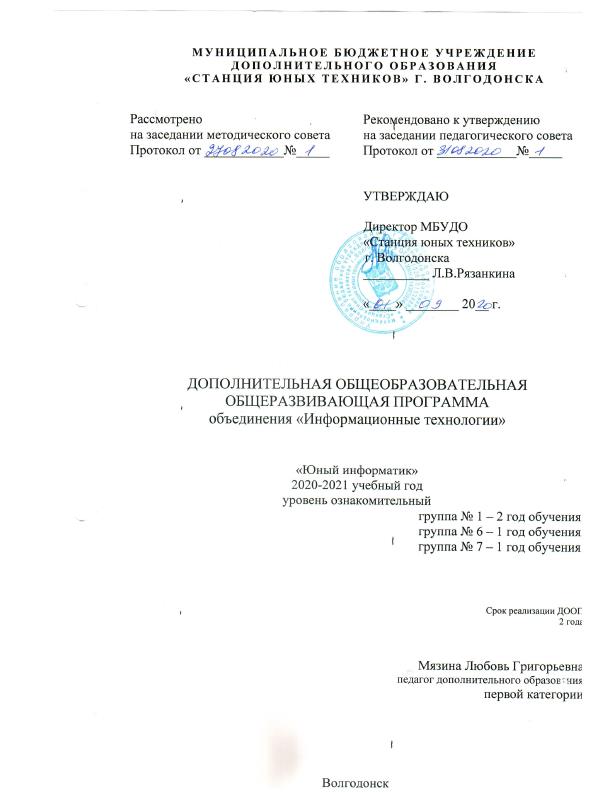 ДОПОЛНИТЕЛЬНОГО ОБРАЗОВАНИЯ«СТАНЦИЯ ЮНЫХ ТЕХНИКОВ» Г. ВОЛГОДОНСКАДОПОЛНИТЕЛЬНАЯ ОБЩЕОБРАЗОВАТЕЛЬНАЯ
ОБЩЕРАЗВИВАЮЩАЯ ПРОГРАММАобъединения «Информационные технологии»
«Юный информатик»2020-2021 учебный годуровень ознакомительный, группа № 1 – 2 год обучения,группа № 6 – 1 год обучения,группа № 7 – 1 год обучения.Срок реализации ДООП 2 годМязина Любовь Григорьевнапедагог дополнительного образованияпервой категории
Волгодонск2020Пояснительная запискаИнформационная культура – это система общих знаний, представлений, взглядов, установок, стереотипов поведения, позволяющих человеку правильно строить свое поведение в информационной области: искать информацию в нужном месте, воспринимать, собирать, представлять и передавать ее нужным образом.Это  понятие находится в ряду таких понятий, как художественная культура, культура поведения и т. п. К информационной культуре относится умение оперативно получать и передавать информацию, пользоваться источниками информации – справочниками, словарями, энциклопедиями, расписанием поездов, программой телевизионных передач и др.Особое значение приобретает сегодня владение информационно-коммуникационными технологиями для поиска, передачи, хранения, обработки различных видов информации (текстовой, числовой, графической, видео- и аудиоматериалов).Объем информации, которую каждому из нас приходится перерабатывать, растет изо дня в день. Средства информационных и коммуникационных технологий (ИКТ), которыми мы пользуемся,  становятся все более сложными и требуют от нас больших знаний и умений для работы с ними. Поэтому особую актуальность сегодня приобретает информационная культура.Изучение курса «Информационные технологии» поддерживает другие дисциплины, способствует общему развитию детей и их умению ориентироваться в окружающем мире.Занятия стимулируют учащихся к творчеству, к расширению познавательного кругозора. Очень важно в  применении компьютерной техники учащимися является грамотное оформление результатов своей работы в виде проектов, презентаций, докладов, рефератов. Создание электронных документов сложно и интересно, а по их качеству судят о формировании информационной культуры пользователя.Новизна программы. Изучение информационных технологий в начальной школе является неотъемлемой частью современного общего образования и направлено на формирование у подрастающего поколения нового целостного миропонимания и информационного мировоззрения, понимания компьютера как современного средства обработки информации. Отличительной особенностью данной программы является то, что она построена для учащихся любого начального уровня развития, включая «нулевой» и реализуется в условиях дополнительного образования. По окончанию обучения по этой программе ребята создают информационный продукт (тематический рисунок, выполненный в одном из изучаемых графических редакторов), который может быть представлен на выставке компьютерных рисунков или тематических конкурсах графических рисунков..Педагогическая целесообразность программы объясняется тем, что рассчитана на дополнительное обучение школьников на принципах доступности и результативности. Используются активные методы обучения и разнообразные формы (занятия, конкурсы, соревнования).Актуальность настоящей программы заключается в том, что интерес к изучению новых компьютерных технологий (мультимедиа, электронных информационных ресурсов, сетевых технологий)  у подрастающего поколения и у родительской общественности появляется в настоящее время уже в раннем школьном возрасте. Поэтому сегодня, выполняя социальный заказ общества, система дополнительного образования должна решать новую проблему - подготовить подрастающее поколение к жизни, творческой и будущей профессиональной деятельности в высокоразвитом информационном обществе.Главная цельрабочей программысоздание условий для формирования и развития творческих способностей детей младшего школьного возраста в области информационных технологий и повышения их компьютерной грамотности в условиях дополнительного образования.Основные задачи программы на  2020-2021  учебный год:Повышение уровня и качества содержания образовательного процесса с помощью внедрения в учебный процесс оптимальных форм, методов и технологий обучения с учетом возраста обучающихся, их интересов и  потребностей.Воспитательные: - обеспечение духовно-нравственного, гражданско-патриотического и  трудового воспитания учащихся;- воспитание творческой, активной, свободно мыслящей личности, проявляющей интерес к творчеству;- воспитание сознательного и уважительного отношения к труду других людей, понимание значимости своего труда.Развивающие:	- Воспитание мотивации личности к познанию, творчеству. - Создание и обеспечение необходимых условий для личностного развития,  профессионального самоопределения и творческого труда воспитанников для успешной социализации в обществе и активной адаптации на рынке труда.Образовательные:- Развитие базовых пользовательских навыков работы на компьютере и освоение средств информационных технологий.- Формирование системного  подхода в  рассмотрении сложных объектов и явлений в виде набора более простых составных частей, каждая из которых выполняет свою роль для функционирования объекта в целом- Умение объединять отдельные предметы в группу с общим названием, выделять общие признаки предметов этой группы и действия, выполняемые над этими предметами; умение описывать предмет по принципу «из чего состоит и что делает» Развитие у учащихся навыков решения задач с применением алгоритмического подхода к решению задач – умение планирования последовательности действий для достижения какой-либо цели.Формирующие:- Формирование установки на позитивную социальную деятельность в обществе.- Формирование культуры здорового и безопасного образа жизни, укрепление здоровья, а также на организацию их свободного времени.- Выявление, развитие и поддержка талантливых детей, а также воспитанников, проявивших выдающиеся способности.Программа предусматривает сочетание как групповых, индивидуальных и фронтальных занятий.Программа реализуется в ознакомительном плане в силу её сложности и опирается на практическую работу учащихся и рассчитана для детеймладшего школьного возраста для 1 года обучения (7—8 лет) и для 2 года обучения (9-10 лет). Занятия проводятся 2 раза в неделю по два часа.Срок реализации рабочей программы по компьютерному обучению объединения «Информационные технологии»» — 2 года, для детей младшего школьного возраста.1 год обучения – 144 часа в год.2 год обучения – 144 часа в годГруппа набирается в количестве 12 человек.При проведении диагностики детей младшего школьного возраста используется дидактический и раздаточный материал.Согласно Положению о реализации дополнительных общеобразовательных программ с В соответствии со ст.16 Закона РФ от 29.12.2012 № 273 «Об образовании в Российской Федерации» (с изменениями и дополнениями, вступившими в силу с 01.09.2020), согласно Положению  о реализации дополнительных общеобразовательных программ с применением электронного обучения (ЭО) и дистанционных образовательных технологий (ДОТ) МБУДО «Станция юных техников» г. Волгодонска, данная дополнительная общеобразовательная общеразвивающая программа на учебный год, при необходимости, может осваиваться учащимися с  использованием дистанционных образовательных технологий, где в основном применяются информационно-коммуникационные сети при опосредованном (на расстоянии) взаимодействии учащихся и педагога дополнительного образования. В обучении с использованием ЭО и ДОТ   применяются следующие  организационные формы учебной деятельности: обучение в интернете, дистанционные конкурсы и викторины, e-mail, видеоконференции; тестирование on-line; skype – общение, облачные сервисы, консультации on-line; образовательные онлайн-платформы; цифровые образовательные ресурсы, самостоятельная работа.  Для обратной связи с  учащимися используются следующие мессенджеры: Viber, WhatsApp, платформа для общения Zoom и социальные сети.Учебно-тематический план занятий 1 года обученияЗанятия проходят 2 раза в неделю по 2 часа.Возраст детей: (7-8 лет)Содержание программы для 1 года обученияВводное занятие.Теория: ознакомление  с  правилами  по  технике  безопасности  работы  на компьютере, подготовка его к работе.Практика: программа «Мир информатики» 1 год обучения, презентация  по технике безопасности.Знакомство с основными устройствами.Теория: ЭВМ: системный блок, устройства ввода-вывода  информации: клавиатура,  монитор, мышь. Включение и выключение компьютера.Практика: работа с программами «Мир информатики», «Покупка компьютера «Малыш» задание №1.Назначение основных устройств ЭВМ.Теория: основные устройства ЭВМПрактика: «Сборка компьютера «Малыш», задание №2, программа Фантазия  2 кл. (Демонстрация)Знакомство с клавиатурой.Теория: функциональные кнопки.Практика: работа с клавиатурным тестом в программе «Мир информатики», Матвеева 3 класс, Фантазия 2 класс («Лабиринт», «Внимание»)Технология обработки текстовой информации.Теория: текстовые редакторы. Редактор Блокнот.Практика: основные объекты в текстовом редакторе (символ, абзац, документ) и операции над ними редактирование, копирование, удаление, вставка текста. Манипулятор мышь.Теория: отработка навыков работы с мышью.Практика: работа с программами «Мир информатики», «Фантазия 2 класс», «Матвеева 3 класс», Раскраски, «Фантазия» «Орнамент»Понятие информации.Теория: виды информации. Информатика.Практика: учебник Бененсон, 2кл. Электронное пособие «В лес за информацией», Матвеева 3 кл. (Задание 1 урок 2)Предметы и их свойства. Название. Цвет. Форма.  Размер. Состав. Описание предметов.Практика: папка Предметы, электронное пособие Марко Поло «Информатика для начальной школы, 1 класс».Программирование на Scratch. Знакомство с программой. Создание первого мультимедийного продукта.Теория: история разработки языка программирования Scratch. Особенности интерфейса программы. Понятия спрайт, костюм, звуки, скрипт, сценаПрактика: создание мультимедийного продукта. Конструирование.Практика: создание различных объектов из отдельных частей.Логика и математика. Цифры и числа. Понятие «равно», «не равно», «больше», «меньше». Возрастание и убывание.  Кодирование. Симметрия. Отрицание.Практика:  (равно, неравно). «Фантазия», 2кл.: счет, папка «Логика», электронное пособие Марко Поло «Информатика для начальной школы, 1 класс»Действия предметов. Понятие команды. Исполнитель. Понятие «вверх», «вниз», «вправо», «влево»Практика: папка «Хорошие»: «вправо-влево.swf». «Фантазия»: «Лабиринт», «Внимание».  Информатика  2 кл. (автор Паутова), «Чертежник».Последовательность событий. Система команд исполнителя. Понятие алгоритма.Практика: составление программ для робота-исполнителя («Мир информатики», «Информатика»:ПрогулкиЭнтика).Графический редактор Paint. Запуск. Панель Меню. Панель инструментов. Кисть, Карандаш, Эллипс, Заливка, Ластик, Распылитель, Прямая линия. Выделение. Копирование фрагментов. Отражение, поворот рисунка. Наклон. Растягивание по горизонтали, по вертикали. Создание  рисунка на конкурс. Графический редактор TuxPaint.Отличия от графического редактора Paint.  Панель инструментов. Панель Меню. Инструмент «Штамп». Инструмент «Магия». Инструмент «Формы» Создание творческих работ к текущим праздникам.Обучение работе с прикладными программами. Запуск. Выход.Практика: Работа с программами «Марио», «Суперкорова», «Баланс», «Татошка», «Черепашка», « Алекс Гордон».Ожидаемые результаты обучения учащихся I года занятий:Обучающие должны знатьроль информации в деятельности человека;основные и дополнительные устройства компьютера, их назначение;виды информации (текстовая, числовая, графическая, звуковая), свойства информации;этические нормы при работе с информацией и правила безопасного поведения при работе с компьютерами.Обучающие должны уметь:вводить текст, используя клавиатуру компьютера;создавать и изменять простые информационные объекты на компьютере; описывать и определять предмет по его признакам, составу, действиям;применять точную и понятную инструкцию при решении учебных задач и в повседневной жизни; использовать приобретенные знания и умения в учебной деятельности и повседневной жизни.Учебно-тематический план занятий 2 года обученияЗанятия проходят 2 раза в неделю по 2 часа.Возраст детей: (9-10 лет)ПРОГРАММА ГРУППЫ ВТОРОГО ГОДА ОБУЧЕНИЯВводное занятие. Задачи кружка на учебный год. Обсуждение плана работы. Ознакомление с правилами по технике безопасности работы на компьютере, подготовка его к работе. Правильное включение и выключение компьютера.Компьютер и человек.Теория: компьютеры с искусственным интеллектом. Роль компьютеров в жизни общества. Практика: программа «Мир информатики»Повторение. Устройства компьютера: основные и дополнительные.Практика: назначение устройств. Клавиатура. Структура клавиатуры. Назначение кнопок клавиатуры. Техника работы с клавиатурой. Мышь. Отработка навыков работы с мышью. Монитор. Системный блок. Джойстик. Печатающее устройство. Колонки. Микрофон. Сканер. Хранение информации в компьютере. Дерево каталогов диска.Техника работы с клавиатурой.  Работа с клавиатурными тренажерами «Мир информатики», Tren, Stamina. Конкурс «Лучший оператор» в начале и конце учебного года.Внешняя память компьютера. Дискеты, «флешки», лазерные диски, DVD диски. Правила работы с компьютерными носителями информации. Вирусы. Практика: проверка носителей на вирусы. Антивирусные средства. Действия с информацией: поиск, сбор, обработка, хранение, передача с помощью ЭВМ. Виды информации. Практика: Электронное пособие Информатика_3 кл.Кодирование информации. Двоичное кодирование текста и рисунков. Понятие кода и кодирования.Практика: «Мир информатика» папка «Хорошие»Симметрия.Практика: программа «Фантазия»: изображение фигур относительно различных осей симметрии, построение симметричных фигур, построение паркета. Папка «Хорошие».Координаты. Координаты клетки. Информатика 2 класс: «кто где живет?»Практика: папка «Хорошие»: «дед мороз», «координаты». «Фантазия» 4 класс: координатная плоскость. «Мир  информатики» 3 год обучения: координаты.Группа объектов. Общие свойства объектов группы. Множество. Число элементов множества. Подмножества. Элементы, не принадлежащие множеству. Пересечение и объединение множеств (слова «НЕ», «ИЛИ», «И») Истинность высказываний. Отрицание. Истинность высказываний со словом «НЕ». Истинность высказываний со словами «ИЛИ», «И». Состав и действия предметов. Обратные действия. Последовательность событий.Практика: работа с электронным пособием  Марко Поло «Информатика для начальной школы, 2 классГраф. Вершины и рёбра. Графы с направленными ребрами. Практика работа с электронным пособием  Марко Поло «Информатика для начальной школы, 2 классЛогика и комбинаторика. Понятие «Истина», «Ложь». Логические рассуждения. Практика: решение логических задач. Программа «Фантазия» 3 класс:  Логика. Информатика 2 класс: На вокзале.Основы алгоритмизации. Понятие алгоритма, линейные алгоритмы, разветвляющие алгоритмы. Словесные алгоритмы. Графические алгоритмы. Блок-схемы.  Линейный алгоритм.Практика: задача «Волк, коза и капуста». Работа с программой «Алгоритмика». Исполнитель алгоритма. Система команд исполнителя. Компьютерные исполнители алгоритмов. Работа с программой «Информатика 3 класс» «Пожарный», «Мир информатики» - «Автопогрузчик». Знакомство с исполнителем Чертежник. «Фантазия» - 4 класс, задание «Алгоритмы» и «Колобок». Работа над алгоритмом (запись, редактирование, выполнение сохранение). Составление линейных алгоритмов. Разветвляющийся (условный) алгоритм. Практика: работа с программами в папке «Алгоритмы».Программирование на Scratch. Создание мини игр, графический редактор. Цикл и ветвления.Теория: понятие цикла, вложенный цикл, слои, переменная.Практика: создание мини-игр.Основы работы с текстовой информацией. Текстовая информация. Знакомство с программой Word.Практика: создание нового текстового документа. Сохранение текста. Загрузка и редактирование текста.Работа со строками текста. Понятие фрагмента текста. Операции над фрагментом. Правила ввода текста. Создание рисунков в Word. Инструменты графического редактора. Обрамление, заливка и заполнение узором. Выделение рисунков. Образование групп элементов. Разгруппировка. Перемещение геометрических элементов. Масштабирование геометрических элементов. Копирование и удаление геометрических элементов. Расположение геометрических элементов на переднем или на заднем плане. Поворот геометрических элементов. Редактирование фигур произвольной формы. Основные возможности при работе с рисунком. Шрифты. Установка параметров шрифта. Использование окна "Шрифт". Подчеркивание текста. Вставка рисунков из галереи MicrosoftClipArt. Работа по карточкам в текстовом редакторе.  Основы работы с графической информацией. Графическая информация. Графический редактор (интерфейс).Практика: создание и сохранение графического изображения. Загрузка и редактирование графического изображения. Инструменты, Заливка, Масштаб. Операции над фрагментами графического изображения.Инструменты: Надпись, Многоугольник, Кисть и Распылитель, Определитель цвета (пипетка). Рисование дуг. Сжатие и растяжение изображений.Наклон, отражение и поворот изображений. Графический редактор TuxРaint. Панель инструментов. Инструменты «Формы», «Магия», «Штамп». Практика: выполнение  заданий в графическом редакторе по образцу. Папка «Хорошие»: Графика.Создание творческой работы в одной из изученных программ.Работа с прикладными программами. Понятие прикладных программ. Назначение прикладных программ. Запуск программ. Практика: Работа с программами «Марио», «Суперкорова», «Баланс», «Татошка», «Черепашка», « Алекс Гордон».Заключительное занятие. Подведение итогов года. Награждение детей.Ожидаемые результаты обучения учащихся II года занятий:Обучающие должны знать:историю развития вычислительной техники;основы алгоритмизации;основы создания и сохранения  информационных объектов:  компьютерных рисунков, текстов.Обучающие должны уметь:Описывать и определять предмет по его признакам, составу, действиям;определять местонахождение объектов на координатной оси;создавать симметричные фигуры и оси симметрии;составлять и выполнять простейшие алгоритмы;объединять предметы в множества, давать им названия, сравнивать множества по количеству элементов и по составу, определять принадлежность элемента множеству;создавать простейшие графические изображения в редакторах MSPaintTuxPaint;выполнять задания по созданию текстов в программе Microsoft Wordиспользовать приобретенные знания и умения в учебной деятельности и для решения задач в повседневной жизни.Методические рекомендацииИзучение курса ведется путем проведения занятий разнообразных форм: рассказ, беседа, демонстрации, объяснение, практическая работа на компьютере, самостоятельная работа, ролевые и деловые игры. Данная программа включает теоретическую и практическую части. Практическая часть программы предусматривает выполнение непродолжительных практических работ за компьютером (не более 15 мин.)Программа предусматривает формирование у учащихся общеучебных умений и навыков, универсальных способов деятельности и ключевых компетенций.Важным компонентом информационной культуры является компетентность, под которой понимается умение адекватно применять массово распространенные информационные инструменты и широко доступные информационные источники при решении основных задач, связанных с обработкой информации и коммуникацией.Контроль усвоения теоретического материала осуществляется путем устного опроса, тестирования и анализа выполненных практических заданий. Ведется наблюдение за творческой деятельностью по следующим критерия:коммуникативность: эмоциональность общения детей, умение слушать и понимать друг друга, совместно обдумывать и воплощать замысел;творческая активность: инициативность, способность принимать самостоятельные решения.Основной формой образовательного процесса является урок. Чаще всего в первой части урока проводится объяснения нового материала, во второй части урока – планируется практикум в форме практических работ, рассчитанных на 20-25 минут. Практические работы направлены на отработку отдельных технологических приемов, ориентированных на получение целостного содержательного результата, осмысленного и интересного для учащихся. Всего на выполнение практических работ отведено более половины учебных часов.Для формирование у школьников умение обращаться с компьютером и внешними устройствами используются прикладные программы: «Мир информатики», «Сборка компьютера «Малыш», «Фантазия», «Информатика для начальной школы», «В лес за информацией», Матвеева.Условия реализации программы.Занятия проходят в кабинете №12 по адресу: Ленина 112. Условия для занятий комфортные, помещения светлые. Перед занятиями и после них производится влажная уборка, проветривание кабинета осуществляется по графику, предусмотренному санитарно-гигиеническим требованиям к занятиям в компьютерных кабинетах. Количество компьютеров соответствует количеству детей и санитарным нормам, они заземлены, мониторы имеют сертификаты безопасности.Мониторинг обученности1 год обученияМониторинг обученности2 год обучения      Массовые мероприятия в кружкеРабота с родителямиРабота в летний периодМетодическая работаВ кабинете информационных технологий СТРОГО ЗАПРЕЩАЕТСЯ:* трогать разъемы соединительных кабелей;* прикасаться к экрану и к тыльной стороне монитора, клавиатуры;* прикасаться к питающим проводам и устройствам заземления;* класть книги, тетради на монитор и клавиатуру;* работать во влажной одежде и влажными руками.ПРИ ПОЯВЛЕНИИ ЗАПАХА ГАРИНЕМЕДЛЕННО ПРЕКРАТИТЕ РАБОТУ, И СООБЩИТЕ ОБ ЭТОМПЕДАГОГУ ДОПОЛНИЕЛЬНОГО ОБРАЗОВАНИЯ.ПЕРЕД НАЧАЛОМ РАБОТЫ:* чистой полусухой тряпкой протрите рабочее  место аппаратуру;* убедитесь в отсутствии видимых повреждений рабочего места;* сядьте так, чтобы линия взора приходилась в центр экрана чтобы не наклоняясь пользоваться клавиатурой и воспринимать передаваемую на экран монитора информацию;* разместите на столе тетрадь, учебное пособие, так, чтобы они не мешали работе на ПК* внимательно слушайте объяснения преподавателя и старайтесь понять цель и последовательность действий, в случае необходимости обращайтесь к преподавателю;* начинайте работу только по указанию преподавателя "ПРИСТУПИТЬ К РАБОТЕ"РАБОТА НА ПК ТРЕБУЕТ БОЛЬШОГО ВНИМАНИЯ,ЧЕТКИХ ДЕЙСТВИЙ И САМОКОНТРОЛЯ,ПОЭТОМУ НЕЛЬЗЯ РАБОТАТЬ:* при недостаточном освещении,* при плохом самочувствии.ВО ВРЕМЯ РАБОТЫ:* строго выполняйте все указанные выше правила, а также текущие указания преподавателя;* следите за исправностью аппаратуры и немедленно прекращайте работу при появление необычного звука или самопроизвольного отключения аппаратуры. Немедленно сообщите об этом педагогу дополнительного образования;* плавно нажимайте на клавиши, не допуская резких ударов;* не пользуйтесь клавиатурой, если не подключено напряжение;* работайте на клавиатуре чистыми руками;* никогда не пытайтесь самостоятельно устранить неисправности в работе аппаратуры;* не вставайте со своих мест, когда в кабинет входят посетители.ПО ОКОНЧАНИИ РАБОТЫ НЕОБХОДИМО НАВЕСТИ ПОРЯДОК НА РАБОЧЕМ МЕСТЕ.Обучающиеся должны: ХОРОШО ЗНАТЬ И ГРАМОТНО ВЫПОЛНЯТЬ ЭТИ ПРАВИЛА.ТОЧНО СЛЕДОВАТЬ УКАЗАНИЯМ ПЕДАГОГА ДОПОЛНИТЕЛЬНОГО ОБРАЗОВАНИЯ, ЧТОБЫ:* избежать несчастных случаев;* успешно овладеть знаниями, умениями, навыками;* сберечь вычислительную технику и оборудование.Обучающиеся отвечают за состояние рабочего места и сохранность размещенного на нем оборудования.Рассмотренона заседании методического советаПротокол от ____________№_____Рекомендовано к утверждениюна заседании педагогического советаПротокол от ____________№_____УТВЕРЖДАЮДиректор МБУДО			«Станция юных техников» 		г. Волгодонска__________ Л.В.Рязанкина				«____» ________ 20__ г.	Nп/пНаименование темыКоличество часовКоличество часовКоличество часовNп/пНаименование темыТеорияПрактикаВсегоВводное занятие. Инструктаж по ТБ на рабочем месте. Правила поведения в компьютерном кабинете 112Знакомство с основными устройствами ЭВМ 134Назначение основных устройств ЭВМ 134Знакомство с клавиатурой. Работа с клавиатурными тренажерами  21214Технология обработки текстовой информации. Текстовые редакторы.31114Манипулятор мышь. Отработка навыков работы с мышью. 1910Понятие информации. Виды информации. Способы представления и передачи информации. Информатика.21012Предметы и их свойства 2810Программирование на Scratch. Знакомство с программой. Создание первого мультимедийного продукта.268Конструирование156Логика и математика. Цифры и числа. Понятие «равно», «не равно», «больше», «меньше». Понятие «истина» и «ложь»21012Понятие команды. Понятие «вверх», «вниз», «вправо», «влево. Исполнитель.156Понятие алгоритма. Система команд исполнителя. Составление программ для робота-исполнителя 3912Графический редактор Paint. Графический редактор Tux Paint.51116Обучение работе с прикладными программами31014ИТОГО:30114144ВСЕГО:144 часа144 часа144 часа144 часаNНаименование темыКоличество часовКоличество часовКоличество часовп/пНаименование темыТеорияПрактикаВсегоВводное занятие. Инструктаж  по технике безопасности. План работы на год. Правильное включение и выключение компьютера112Компьютер и человек112Повторение. Устройства компьютера: основные и дополнительные134Работа с клавиатурными тренажерами11112Внешняя память компьютера. Дискеты, «флешки», лазерные диски, DVD диски. Правила работы с компьютерными носителями информации. Вирусы. Проверка носителей на вирусы.224Действия с информацией: поиск, сбор, обработка, хранение, передача с помощью ЭВМ134Кодирование информацииДвоичное кодирование текстаДвоичное кодирование рисунков156Симметрия156Координаты246Объекты. Предметы, действия над ними.Множество.21618Граф. Вершины и рёбра. Графы с направленными ребрами. 246Логика и комбинаторика. Решение логических задач.268Алгоритмизация.Схема алгоритмов.Ветвление в алгоритмах.21012Программирование на Scratch. Создание мини игр, графический редактор. Цикл и ветвления.3710Текстовый редактор Microsoft Word. Назначение и использование. Создание, редактирование, сохранение заданного текста31114Технология обработки графической информации. Графические редакторы. Назначение и использование. Способы представления графической информации. Работа с графическими редакторами TuxPaint2912Создание творческой работы на конкурс178Работа с прикладными программами1910Заключительное занятие. Подведение конкурса на лучшую графическую работу.1Итого:30114144Всего:144 часа144 часа144 часаВсего:144 часа144 часа144 часа№п/пФ.И.О.ПрактическиеПрактическиеПрактическиеПрактическиеПрактическиеПрактическиеХудожественныеХудожественныеХудожественныеУчебно-организационныеУчебно-организационныеУчебно-организационныеУчебно-организационныеУчебно-организационныеУчебно-организационныеУчебно-организационныеУчебно-организационныеУчебно-организационные№п/пФ.И.О.Навык работы с основными устройствами ПКНавык работы с основными устройствами ПКНавык работы с основными устройствами ПКНавык работы в текстовых редакторахНавык работы в текстовых редакторахНавык работы в текстовых редакторахУмение работать в графических редакторахУмение работать в графических редакторахУмение работать в графических редакторахТочность и аккуратностьТочность и аккуратностьТочность и аккуратностьНавык соблюдения техники безопасностиНавык соблюдения техники безопасностиНавык соблюдения техники безопасностиУмение организовать свое рабочее местоУмение организовать свое рабочее местоУмение организовать свое рабочее место№п/пФ.И.О.МинимальныйСреднийМаксимальныйМинимальныйСреднийМаксимальныйМинимальныйСреднийМаксимальныйМинимальныйСреднийМаксимальныйМинимальныйСреднийМаксимальныйМинимальныйСреднийМаксимальный№п/пФ.И.О.ПрактическиеПрактическиеПрактическиеПрактическиеПрактическиеПрактическиеХудожественныеХудожественныеХудожественныеУчебно-организационныеУчебно-организационныеУчебно-организационныеУчебно-организационныеУчебно-организационныеУчебно-организационныеУчебно-организационныеУчебно-организационныеУчебно-организационные№п/пФ.И.О.Навык работы с основными устройствами ПКНавык работы с основными устройствами ПКНавык работы с основными устройствами ПКНавык работы в текстовых редакторахНавык работы в текстовых редакторахНавык работы в текстовых редакторахУмение работать в графических редакторахУмение работать в графических редакторахУмение работать в графических редакторахТочность и аккуратностьТочность и аккуратностьТочность и аккуратностьНавык соблюдения техники безопасностиНавык соблюдения техники безопасностиНавык соблюдения техники безопасностиУмение организовать свое рабочее местоУмение организовать свое рабочее местоУмение организовать свое рабочее место№п/пФ.И.О.МинимальныйСреднийМаксимальныйМинимальныйСреднийМаксимальныйМинимальныйСреднийМаксимальныйМинимальныйСреднийМаксимальныйМинимальныйСреднийМаксимальныйМинимальныйСреднийМаксимальный№ п/пМероприятияСрок проведения1День открытых дверей06 сентября 2020г.2Участие в турнире М.В. ЛомоносоваСентябрь3Проведение мероприятий по  патриотическому воспитанию обучающихсяв течение года4Участие в акции-конкурсе «Не забудь поздравить маму», конкурс компьютерной графики «Открытка маме»ноябрь-март5Проведение бесед по пожарной безопасности и правилам дорожного движенияв течение года6Традиционный праздник «Посвящение в программисты»Осенние каникулы7Праздничные чаепития "Новогодние  посиделки"Зимние каникулы8Праздник-чаепитие "Защитники России" Февраль9Участие в конкурсе рисунков на противопожарную тематикуФевраль10Участие в городской  научно-практической конференции Академии юных исследователейЯнварь-февраль11Праздник в кружке «А ну ка,  мальчики, а ну ка, девочки»Март12Участие в фотовыставке «Мир глазами детей»      Март13Участие в городских выставках, конференцияхв течение года14Участие в областных, российских конкурсах и конференциях в течение года15Участие в декаде, посвященной Дню Победы       Май16Творческий отчет, чаепитиеМай17Спортивно-технический праздник, посвященный «Международному дню защиты детей».июнь№ п/пФормы работыЗадачиСрокиРодительские собранияПривлечь родителей к обсуждению е образовательных программКонец сентября, конец маяАнкетированиеУдовлетворяют ли образовательные программы запросам родителей, насколько они довольны результатами деятельности своих детейДекабрь, майРодительская спонсорская помощьПривлечь родителей к оказанию благотворительной помощи в обеспечении образовательного процесса, поездкам детей на конференции	постоянноИндивидуальные и групповые консультацииБеседы об оказании помощи  подросткам, оказавшимся в трудной жизненной ситуациипостоянноПросвещениеКонсультации по работе детей на  компьютерахпостоянно№п/пВиды занятийСрокиФорма отчетностиПриходящий лагерьИюнь-июльЖурналы№ п/пВид работыСрок исполненияАдрес и форма отчетностиПосещение уроковВ течение года.Собственные открытые занятия